Application for Volunteer|义工申请表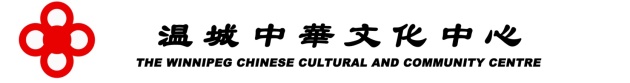 Position interested in感兴趣的工作:Date日期:					Hours Available/ week每周可义工小时:Time Available可义工时间（e.g. weekday 9:30am-5:30pm）:Have you attached a resume to this application?是否附简历: Last Name姓:			First Name名: 			Birthday生日:Gender性别:					wechat微信:Email邮箱:					Phone Number电话:Ability能力:Features特长:Interest兴趣:Last grade completed最高学历:Work experience工作经验:Volunteer experience义工经验:Any Additional Information其他辅助信息:I certify that all the information provided by me in this application and the attached resume are true. I understand that should any information be falsified in such application documents, that I may be disqualified from being considered for employment/volunteer service with the Winnipeg Chinese Culture and Community Centre.Signature of Applicant签名:				Date日期: